Publicado en Sevilla el 11/02/2016 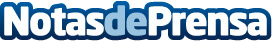 Los viajes siguen siendo los regalos favoritos por San ValentínLas escapadas son los regalos más deseados por los españoles para pasar el Día de los Enamorados que este año cae además en fin de semana. Según recoge la encuesta de satisfacción elaborada por el buscador de regalos Perfecto4U, el año pasado más de la mitad de los encuestados quería un viaje de dos o tres días y este año la tendencia continúa.Datos de contacto:María José Morón GómezComunicación Perfecto4U España: www.perfecto4u.es - Twitter: @Perfecto4uEs - Facebook: Perfecto4U.es - Blog: http://perfecto4u.e673 46 76 56Nota de prensa publicada en: https://www.notasdeprensa.es/los-viajes-siguen-siendo-los-regalos-favoritos_1 Categorias: Gastronomía Viaje Marketing Sociedad Televisión y Radio E-Commerce http://www.notasdeprensa.es